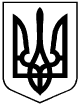 УКРАЇНАВИКОНАВЧИЙ КОМІТЕТ ВЕРХНЬОДНІПРОВСЬКОЇ МІСЬКОЇ РАДИВЕРХНЬОДНІПРОВСЬКОГО РАЙОНУ ДНІПРОПЕТРОВСЬКОЇ ОБЛАСТІРІШЕННЯ:«Про включення внутрішньо переміщених осібна соціальний облік громадян, які потребують надання жилих приміщень в Будинку соціального житла по вул. Федоровського, 21, м. Верхньодніпровськ» Розглянувши звернення громадян, що мають статус внутрішньо переміщених осіб,  а також надані документи, враховуючи постанову Комісії з питань надання житлових приміщень внутрішньо переміщеним особам в будинку соціального житла по вул. Федоровського, 21 м. Верхньодніпровська, беручі до уваги Протоколи №1, №2, №3 засідання робочої групи з попереднього розгляду питань щодо розподілу  житлових приміщень в Будинку соціального житла по вул. Федоровського, 21, міста Верхньодніпровська від 18.09.2019 р., 23.10.2019 р. та від 29.10.2019 р., відповідно до Положення про будинок соціального житла по вул.Федоровського,21 м. Верхньодніпровська, для тимчасового розміщення внутрішньо переміщених осіб, затвердженого рішенням Верхньодніпровської міської ради від №88-6/VІІІ від 22 червня 2018 р., керуючись Законами України «Про забезпечення прав і свобод внутрішньо переміщених осіб» та «Про житловий фонд соціального призначення», «Про місцеве самоврядування в Україні», виконавчий комітет Верхньодніпровської міської ради,- ВИРІШИВ:Включити гр. Абакумова Володимира Григоровича, 21.05.1952 р. н., разом із сім’єю у складі 3 особи: дружина – Абакумова Лідія Йосипівна, 9.12.1955 р. н., син – Абакумов Віктор Володимирович, 11.07.1990 р. н., на соціальний облік громадян, які потребують надання жилих приміщень в Будинку соціального житла по вул. Федоровського, 21, м. Верхньодніпровськ під №1 загальної черги та під №1 першочергової черги на отримання житла.Включити гр. Камську Тетяну Тимофіївну, 13.05.1953 р. н., разом із сім’єю у складі 2 особи: чоловік – Камський Ігор Володимирович, 31.08.1956 р. н., на соціальний облік громадян, які потребують надання жилих приміщень в Будинку соціального житла по вул. Федоровського, 21, м. Верхньодніпровськ під №2 загальної черги та під №2 першочергової черги на отримання житла.Включити гр. Кобилинську Любов Олексіївну, 17.01.1956 р. н., разом із сім’єю у складі 2 особи: син – Кобилинський Олексій Васильович, 26.04.1985 р. н., на соціальний облік громадян, які потребують надання жилих приміщень в Будинку соціального житла по вул. Федоровського, 21, м. Верхньодніпровськ під №3 загальної черги та під №3 першочергової черги на отримання житла.Включити гр. Варнавіна Анатолія Євстафійовича, 12.01.1952 р. н., разом із сім’єю у складі 2 особи: дружина – Варнавіна Наталя Василівна, 3.03.1954 р. н., на соціальний облік громадян, які потребують надання жилих приміщень в Будинку соціального житла по вул. Федоровського, 21, м. Верхньодніпровськ під №4 загальної черги та під №4 першочергової черги на отримання житла.Включити гр. Самчик Олену Миколаївну, 9.07.1969 р. н., разом із сім’єю у складі 2 особи: мати – Самчик Валентина Семенівна, 6.10.1939 р. н.  на соціальний облік громадян, які потребують надання жилих приміщень в Будинку соціального житла по вул. Федоровського, 21, м. Верхньодніпровськ під №5 загальної черги та під №5 першочергової черги на отримання житла.Гр. Дубілевській Людмилі Іванівні, 21.02.1975 р. н. у встановленні на соціальний облік громадян, які потребують надання жилих приміщень в Будинку соціального житла по вул. Федоровського, 21, м. Верхньодніпровськ відмовити.Включити Полякову Валентину Пилипівну, 13.01.1957 р. н., разом із сім’єю у складі 3 особи: чоловік – Поляков Микола Іванович, 9.12.1936 р. н., донька – Тютюнникова Елеонора Валеріївна, 9.05.1982 р. н. на соціальний облік громадян, які потребують надання жилих приміщень в Будинку соціального житла по вул. Федоровського, 21, м. Верхньодніпровськ під №6 загальної черги та під №6 першочергової черги на отримання житла.Включити гр. Кирилюк Ганну Володимирівну, 27.04.1977 р. н., разом із сім’єю у складі 3 особи: син – Кирилюк Сергій Сергійович, 2.06.2015 р. н., син – Костюшко Микола Андрійович, 18.06.2003 р. н., на соціальний облік громадян, які потребують надання жилих приміщень в Будинку соціального житла по вул. Федоровського, 21, м. Верхньодніпровськ під №7 загальної черги та під №7 першочергової черги на отримання житла.Включити гр. Кулікову Наталію Валеріївну, 22.11.1983 р. н. разом із сім’єю у складі 6 осіб: чоловік – Куліков Дмитро Олександрович, 23.09.1984 р. н., донька – Кулікова Марія Дмитрівна, 12.10.2013 р. н., донька – Кулікова Ольга Дмитрівна, 2004 р. н., донька – Кулікова Вікторія Дмитрівна, 11.03.2017 р. н., син – Куліков Олег Дмитрович, 20.10.2008 р. н., на соціальний облік громадян, які потребують надання жилих приміщень в Будинку соціального житла по вул. Федоровського, 21, м. Верхньодніпровськ під №8 загальної черги та під №8 першочергової черги на отримання житла.Включити гр. Кудряшову Валентину Анатоліївну, 26.06.1957 р. н.,  разом із сім’єю у складі 2 осіб: син – Кудряшов Микола Олександрович, 29.12.1994 р. н. на соціальний облік громадян, які потребують надання жилих приміщень в Будинку соціального житла по вул. Федоровського, 21, м. Верхньодніпровськ під №9 загальної черги та під №9 першочергової черги на отримання житла.Включити гр. Микитчук Ірину Геннадіївну, 30.01.1960 р. н., разом із сім’єю у складі 2 осіб: чоловік – Микитчук Віктор Олександрович, 3.09.1958 р. н. на соціальний облік громадян, які потребують надання жилих приміщень в Будинку соціального житла по вул. Федоровського, 21, м. Верхньодніпровськ під №10 загальної черги та під №10 першочергової черги на отримання житла.Включити гр. Склярова Івана Тимофійовича, 8.01.1940 р. н., разом із сім’єю у складі 2 осіб: дружина – Склярова Клавдія Михайлівна, 14.03.1943 р. н. на соціальний облік громадян, які потребують надання жилих приміщень в Будинку соціального житла по вул. Федоровського, 21, м. Верхньодніпровськ під №11 загальної черги та під №11 першочергової черги на отримання житла.Включити гр. Максименко Антоніну Степанівну, 17.07.1952 р. н. разом із сім’єю у складі 2 осіб: син – Максименко Олександр Сергійович, 5.01.1976 р. н., на соціальний облік громадян, які потребують надання жилих приміщень в Будинку соціального житла по вул. Федоровського, 21, м. Верхньодніпровськ під №12 загальної черги та під №12 першочергової черги на отримання житла.Включити гр. Гопку Ольгу Харитонівну, 20.02.1947 р. н. разом із сім’єю у складі 2 осіб: онук – Кириченко Дмитро Андрійович, 14.02.2002 р. н. на соціальний облік громадян, які потребують надання жилих приміщень в Будинку соціального житла по вул. Федоровського, 21, м. Верхньодніпровськ під №13 загальної черги та під №13 першочергової черги на отримання житла.Включити гр. Шустову Тетяну Євгенівну, 18.10.1980 р. н.,  разом із сім’єю у складі 4 осіб: батько – Горяйнов Євген Андрійович, 3.11.1953 р. н., мати – Горяйнова Віра Григорівна, 25.12.1956 р. н., син – Шустов Марк Олександрович, 26.10.2009 р. н., на соціальний облік громадян, які потребують надання жилих приміщень в Будинку соціального житла по вул. Федоровського, 21, м. Верхньодніпровськ під №14 загальної черги та під №14 першочергової черги на отримання житла.Включити гр. Шинкаренко Олександра Івановича, 21.12.1954 р. н.,  разом із сім’єю у складі 3 осіб: дружина – Шинкаренко Наталія Тимофіївна, 31.07.1956 р. н., син – Шинкаренко Андрій Олександрович, 1.10.1978 р. н. на соціальний облік громадян, які потребують надання жилих приміщень в Будинку соціального житла по вул. Федоровського, 21, м. Верхньодніпровськ під №15 загальної черги та під №15 першочергової черги на отримання житла.Включити гр. Гурідову Тетяну Олександрівну, 18.05.1991 р. н. разом із сім’єю у складі 4 осіб: чоловік – Гурідов Віталій Вікторович, 7.10.1988 р. н., син – Гурідов Захар Віталійович, 6.11.2017 р. н., Гурідова Таїсія Віталіївна, 17.02.2011 р. н. на соціальний облік громадян, які потребують надання жилих приміщень в Будинку соціального житла по вул. Федоровського, 21, м. Верхньодніпровськ під №16 загальної черги та під №16 першочергової черги на отримання житла.Включити гр. Мамі Задех Байрам Алі, 15.03.1966 р. н.  разом із сім’єю у складі 6 осіб: дружина – Мамі Задех Ельміра Фіруддінівна, 17.04.1984 р. н., син – Мамі Задех Елім Байрам Алі, 3.03.2007 р. н., син - Мамі Задех Тагір Байрам Алі, 21.04.2005 р. н., донька - Мамі Задех Селін Байрам Алі, 12.07.2016 р. н., батько – Алієв Фіруддін Рза огли, 3.03.1954 р. н. на соціальний облік громадян, які потребують надання жилих приміщень в Будинку соціального житла по вул. Федоровського, 21, м. Верхньодніпровськ під №17 загальної черги та під №17 першочергової черги на отримання житла.Включити гр. Бочкарнікову Світлану Валеріївну, 14.02.1961 р. н., у складі сім’ї 1 особа на соціальний облік громадян, які потребують надання жилих приміщень в Будинку соціального житла по вул. Федоровського, 21, м. Верхньодніпровськ під №18 загальної черги та під №18 першочергової черги на отримання житла.Включити гр. Шматковського Ярослава Ананійовича, 17.01.1942 р.  у складі сім’ї 2 осіб: дружина - Шматковська Тамара Федорівна, 16.10.1946 р. н. на соціальний облік громадян, які потребують надання жилих приміщень в Будинку соціального житла по вул. Федоровського, 21, м. Верхньодніпровськ під №19 загальної черги та під №19 першочергової черги на отримання житла.Включити гр. Євсюкову Діну Дмитрівну, 7.02.1980 р. н. у складі сім’ї 4 осіб: мати – Русінова Ніна Григорівна, 25.10.1951 р. н., донька – Шинкаренко Вероніка Андріївна, 19.03.2004 р. н., донька – Євсюкова Ксенія Олександрівна, 27.04.2013 р. н. на соціальний облік громадян, які потребують надання жилих приміщень в Будинку соціального житла по вул. Федоровського, 21, м. Верхньодніпровськ під №20 загальної черги та під №20 першочергової черги на отримання житла.Включити гр. Данилкіну Світлану Володимирівну, 1.01.1971 р. н. у складі сім’ї 4 осіб: донька – Данилкіна Яна Віталіївна, 9.08.2004 р. н., чоловік – Данилкін Віталій Юрійович, 11.04.1970 р. н., донька – Данилкіна Вікторія Віталіївна, 25.08.1993 р. н., на соціальний облік громадян, які потребують надання жилих приміщень в Будинку соціального житла по вул. Федоровського, 21, м. Верхньодніпровськ під №21 загальної черги та під №21 першочергової черги на отримання житла.Включити гр. Караджаєва Перхата Уразбаєвича, 27.03.1963 р. н. у складі сім’ї 3 осіб: донька – Караджаєва Олександра Перхатівна, 24.08.1986 р. н., дружина – Караджаєва Наталія Миколаївна, 12.07.1963 р. н. на соціальний облік громадян, які потребують надання жилих приміщень в Будинку соціального житла по вул. Федоровського, 21, м. Верхньодніпровськ під №22 загальної черги та під №22 першочергової черги на отримання житла.Включити гр. Караджаєву Мефізу Уразбаєвну, 9.02.1956 р. н. у складі сім’ї 2 осіб: донька – Караджаєва Тетяна Василівна, 20.07.1984 р. н. на соціальний облік громадян, які потребують надання жилих приміщень в Будинку соціального житла по вул. Федоровського, 21, м. Верхньодніпровськ під №23 загальної черги та під №23 першочергової черги на отримання житла.Включити гр. Фатєєву Людмилу Іванівну, 22.09.1972 р. н.  у складі сім’ї 9 осіб:  чоловік – Фатєєв Сергій Анатолійович, 10.06.1968 р. н., син – Фатєєв Станіслав Сергійович, 21.07.1996 р. н., донька – Фатєєва Тетяна Сергіївна, 17.05.2000 р. н., син – Фатєєв Платон Сергійович, 21.02.2003 р. н., донька – Фатєєва Антоніна Сергіївна, 23.12.2004 р. н., син – Фатєєв Гліб Сергійович, 28.07.2006 р. н., невістка – Фатєєва Яна Олегівна, 12.02.1999 р. н., онук – Фатєєв Богдан Станіславович, 31.05.2018 р. н. на соціальний облік громадян, які потребують надання жилих приміщень в Будинку соціального житла по вул. Федоровського, 21, м. Верхньодніпровськ під №24 загальної черги, під №24 першої та під №1 позачергової черги на отримання житла.Включити гр. Шерстюк Ірину Миколаївну, 7.10.1970 р. н. у складі сім’ї 3 осіб: син – Шерстюк Андрій Андрійович, 16.11.2003 р. н., син – Шаталов Давид Костянтинович, 5.09.2008 р. н. на соціальний облік громадян, які потребують надання жилих приміщень в Будинку соціального житла по вул. Федоровського, 21, м. Верхньодніпровськ під №25 загальної черги та під №25 першочергової черги на отримання житла.Включити гр. Романова Івана Васильовича, 5.01.1978 р. у складі сім’ї 1 особа на соціальний облік громадян, які потребують надання жилих приміщень в Будинку соціального житла по вул. Федоровського, 21, м. Верхньодніпровськ під №26 загальної черги та під №26 першочергової черги на отримання житла.Включити гр. Бєлінську Дар’ю Вячеславівну, 15.03.1985 р. н. у складі сім’ї 4 осіб: син – Бєлінський Ілля Вадимович, 18.05.2008 р. н., син – Бєлінський Яків Вадимович, 13.06.2010 р. н., мати – Духовська Ольга Юріївна, 30.06.1965 р. н., на соціальний облік громадян, які потребують надання жилих приміщень в Будинку соціального житла по вул. Федоровського, 21, м. Верхньодніпровськ під №27 загальної черги та під №27 першочергової черги на отримання житла.Включити гр. Ільїну Ірину Олександрівну, 16.10.1970 р. н. у складі сім’ї 3 осіб: мати – Артюх Алла Іванівна, 4.12.1944 р. н., син – Ільїн Микита Олександрович, 31.10.1999 р. н. на соціальний облік громадян, які потребують надання жилих приміщень в Будинку соціального житла по вул. Федоровського, 21, м. Верхньодніпровськ під №28 загальної черги та під №28 першочергової черги на отримання житла.Включити гр. Виноградову Тетяну Віталіївну, 28.07.1961 р. н. у складі сім’ї 2 осіб: донька – Виноградова Катерина Віталіївна, 17.09.1999 р. н. на соціальний облік громадян, які потребують надання жилих приміщень в Будинку соціального житла по вул. Федоровського, 21, м. Верхньодніпровськ під №29 загальної черги на отримання житла.Включити гр. Іванова Василя Володимировича, 26.02.1946 р. н., у складі сім’ї 1 особа на соціальний облік громадян, які потребують надання жилих приміщень в Будинку соціального житла по вул. Федоровського, 21, м. Верхньодніпровськ під №30 загальної черги та під №2 позачергової черги на отримання житла.Включити гр. Журавльова Олександра Валентиновича, 07.05.1979 р. н.  у складі сім’ї 1 особа на соціальний облік громадян, які потребують надання жилих приміщень в Будинку соціального житла по вул. Федоровського, 21, м. Верхньодніпровськ під №31 загальної черги та під №30 першочергової черги на отримання житла.Включити гр. Ісаєва Ельшада Гасан-огли, 10.12.1971 р. н.,  у складі сім’ї 4 осіб: дружина – Ісаєва Фатьма, 27.05.1979 р. н., донька – Ісаєва Айсу Ельшад кизи, 22.01.2014 р.н., донька – Ісаєва Даря Ельшад кизи, 27.05.2007 р. н. на соціальний облік громадян, які потребують надання жилих приміщень в Будинку соціального житла по вул. Федоровського, 21, м. Верхньодніпровськ під №32 загальної черги та під №31 першочергової черги на отримання житла.Включити гр. Марусенко Ігоря Володимировича. 11.02.1968 р. н., у складі сім’ї 3 осіб:  дружина – Марусенко Олена Віталіївна, 05.03.1983 р. н., сестра дружини – Янкова Наталія Юріївна, 02.03.1967 р. н., на соціальний облік громадян, які потребують надання жилих приміщень в Будинку соціального житла по вул. Федоровського, 21, м. Верхньодніпровськ під №33 загальної черги та під №32 першочергової черги на отримання житла.Включити гр. Різаєва Ровшана Мамед огли, 14.09.1961 р. н. у складі сім’ї 2 осіб: дружина – Гулієва Рамелла, 15.10.1965 р. н. на соціальний облік громадян, які потребують надання жилих приміщень в Будинку соціального житла по вул. Федоровського, 21, м. Верхньодніпровськ під №34 загальної черги на отримання житла.Включити гр. Семеногу Олесю Сергіївну, 18.04.1983 р. н. у складі сім’ї 2 осіб: син – Семенога Ян Олександрович, 21.06.2017 р. н. на соціальний облік громадян, які потребують надання жилих приміщень в Будинку соціального житла по вул. Федоровського, 21, м. Верхньодніпровськ під №35 загальної черги та під №33 першочергової черги на отримання житла.Включити гр. Мосесова Сергія Саркісовича, 22.06.1950 р. н. у складі сім’ї 1 особа на соціальний облік громадян, які потребують надання жилих приміщень в Будинку соціального житла по вул. Федоровського, 21, м. Верхньодніпровськ під №36 загальної черги та під №34 першочергової черги на отримання житла.Зобов’язати секретаря Комісії Черних О. М. внести відповідні зміни до облікових справ, повідомити заявників про прийняте рішення.Контроль за виконанням даного рішення покладається на Комісію з питань надання житлових приміщень внутрішньо переміщеним особам в будинку соціального житла по вул. Федоровського, 21 м. Верхньодніпровська.Верхньодніпровськийміський голова                                                                                 Л. В. Калініченком. Верхньодніпровськ13 січня 2020 рік                                                                №8Стронська, 05658/60501УКРАЇНАВИКОНАВЧИЙ КОМІТЕТ ВЕРХНЬОДНІПРОВСЬКОЇ МІСЬКОЇ РАДИВЕРХНЬОДНІПРОВСЬКОГО РАЙОНУ ДНІПРОПЕТРОВСЬКОЇ ОБЛАСТІРІШЕННЯ:«Про включення ВПО до списку осіб, що мають позачергове та першочергове право на отримання житла в Будинку соціального житла по вул. Федоровського, 21, м. Верхньодніпровськ» Розглянувши звернення громадян, що мають статус внутрішньо переміщених осіб,  а також надані документи, враховуючи постанову Комісії з питань надання житлових приміщень внутрішньо переміщеним особам в будинку соціального житла по вул. Федоровського, 21 м. Верхньодніпровська, беручі до уваги Протоколи №1, №2, №3 засідання робочої групи з попереднього розгляду питань щодо розподілу  житлових приміщень в Будинку соціального житла по вул. Федоровського, 21, міста Верхньодніпровська від 18.09.2019 р., 23.10.2019 р. та від 29.10.2019 р., відповідно до Положення про будинок соціального житла по вул.Федоровського,21 м. Верхньодніпровська, для тимчасового розміщення внутрішньо переміщених осіб, затвердженого рішенням Верхньодніпровської міської ради від №88-6/VІІІ від 22 червня 2018 р., керуючись Законами України «Про забезпечення прав і свобод внутрішньо переміщених осіб» та «Про житловий фонд соціального призначення», «Про місцеве самоврядування в Україні», виконавчий комітет Верхньодніпровської міської ради,- ВИРІШИВ:Включити гр. Фатєєву Людмилу Іванівну, 22.09.1972 р. н., разом із сім’єю у загальному складі 9 осіб: чоловік – Фатєєв Сергій Анатолійович, 10.06.1968 р. н., син – Фатєєв Станіслав Сергійович, 21.07.1996 р. н., донька – Фатєєва Тетяна Сергіївна, 17.05.2000 р. н., син – Фатєєв Платон Сергійович, 21.02.2003 р. н., донька – Фатєєва Антоніна Сергіївна, 23.12.2004 р. н., син – Фатєєв Гліб Сергійович, 28.07.2006 р. н., невістка – Фатєєва Яна Олегівна, 12.02.1999 р. н., онук – Фатєєв Богдан Станіславович, 31.05.2018 р. н. до списку осіб, що мають позачергове право на отримання житла в Будинку соціального житла по вул. Федоровського, 21, м. Верхньодніпровська під №1. Включити гр. Іванова Василя Володимировича у складі сім’ї – 1 особа до списку осіб, що мають позачергове право на отримання житла в Будинку соціального житла по вул. Федоровського, 21, м. Верхньодніпровська під №2. Включити гр. Мамі Задех Байрам Алі, 15.03.1966 р. н., разом із сім’єю у загальному складі 6 осіб: дружина – Мамі Задех Ельміра Фіруддінівна, 17.04.1984 р. н., син – Мамі Задех Елім Байрам Алі, 3.03.2007 р. н., син - Мамі Задех Тагір Байрам Алі, 21.04.2005 р. н., донька - Мамі Задех Селін Байрам Алі, 12.07.2016 р. н., батько – Алієв Фіруддін Рза огли, 3.03.1954р. н. до списку осіб, що мають першочергове право на отримання житла в Будинку соціального житла по вул. Федоровського, 21, м. Верхньодніпровська під №1. Включити гр. Кулікову Наталію Валеріївну, 22.11.1983 р. н., разом із сім’єю у загальному складі 6 осіб: чоловік – Куліков Дмитро Олександрович, 23.09.1984 р. н., донька – Кулікова Марія Дмитрівна, 12.10.2013 р. н., донька – Кулікова Ольга Дмитрівна, 2004 р. н., донька – Кулікова Вікторія Дмитрівна, 11.03.2017 р. н., син – Куліков Олег Дмитрович, 20.10.2008 р. н. до списку осіб, що мають першочергове право на отримання житла в Будинку соціального житла по вул. Федоровського, 21, м. Верхньодніпровська під №2. Включити гр. Кобилинську Любов Олексіївну, 17.01.1956 р. н.,  разом із сім’єю у загальному складі 2 особи: син – Кобилинський Олексій Васильович, 26.04.1985 р.н. до списку осіб, що мають першочергове право на отримання житла в Будинку соціального житла по вул.Федоровського, 21, м. Верхньодніпровська під №3.Включити гр. Полякову Валентину Пилипівну, 13.01.1957 р. н., разом із сім’єю у загальному складі 3 особи: чоловік – Поляков Микола Іванович, 9.12.1936 р. н., донька – Тютюнникова Елеонора Валеріївна, 9.05.1982 р. н.. гр. Полякова В. П. до списку осіб, що мають першочергове право на отримання житла в Будинку соціального житла по вул. Федоровського, 21, м. Верхньодніпровська під №4. Включити гр. Данилкіну Світлану Володимирівну, 1.01.1971 р. н., разом із сім’єю у загальному складі 4 особи: донька – Данилкіна Яна Віталіївна, 9.08.2004 р. н., чоловік – Данилкін Віталій Юрійович, 11.04.1970 р. н., донька – Данилкіна Вікторія Віталіївна, 25.08.1993р.н. до списку осіб, що мають першочергове право на отримання житла в Будинку соціального житла по вул. Федоровського, 21, м. Верхньодніпровська під №5. Включити гр. Шматковського Ярослава Ананійовича, 17.01.1942 р. н. разом із сім’єю у загальному складі 2 особи: дружина – Шматковська Тамара Федорівна, 16.10.1946 р. н. до списку осіб, що мають першочергове право на отримання житла в Будинку соціального житла по вул. Федоровського, 21, м. Верхньодніпровська під №6. Включити гр. Євсюкову Діну Дмитрівну, 7.02.1980 р. н.,  разом із сім’єю у загальному складі 4 особи: мати – Русінова Ніна Григорівна, 25.10.1951 р. н., донька – Шинкаренко Вероніка Андріївна, 19.03.2004 р. н., донька – Євсюкова Ксенія Олександрівна, 27.04.2013 р. н. до списку осіб, що мають першочергове право на отримання житла по вул. Федоровського, 21, м. Верхньодніпровська під №7. Включити гр. Кирилюк Ганну Володимирівну, 27.04.1977 р. н,  разом із сім’єю у загальному складі 3 особи: син – Кирилюк Сергій Сергійович, 2.06.2015 р. н., син – Костюшко Микола Андрійович, 18.06.2003 р. н. до списку осіб, що мають першочергове право на отримання житла в Будинку соціального житла по вул. Федоровського, 21, м. Верхньодніпровська під №8. Включити гр. Бєлінську Дар’ю В’ячеславівну, 15.03.1985 р. н.,  разом із сім’єю у загальному складі 4 особи: син – Бєлінський Ілля Вадимович, 18.05.2008 р. н., син – Бєлінський Яків Вадимович, 13.06.2010 р. н., мати – Духовська Ольга Юріївна, 30.06.1965 р. н. до списку осіб, що мають першочергове право на отримання житла в Будинку соціального житла по вул. Федоровського, 21, м. Верхньодніпровська під №9. Включити гр. Ісаєва Ельшада Гасан-огли, 10.12.1971 р. н. разом із сім’єю у загальному складі 4 особи: дружина – Ісаєва Фатьма, 27.05.1979 р. н., донька – Ісаєва Айсу Ельшад кизи, 22.01.2014 р. н., донька – Ісаєва Даря Ельшад кизи, 27.05.2007 р. н. до списку осіб, що мають першочергове право на отримання житла в Будинку соціального житла по вул. Федоровського, 21, м. Верхньодніпровська під №10. Включити гр. Бочкарнікову Світлану Валеріївну, 14.02.1961 р. н., у складі сім’ї 1 особа, до списку осіб, що мають першочергове право на отримання житла в Будинку соціального житла по вул. Федоровського, 21, м. Верхньодніпровська під №11. Включити гр. Самчик Олену Миколаївну, 9.07.1969 р. н., разом із сім’єю у загальному складі 2 особи: мати – Самчик Валентина Семенівна, 6.10.1939 р. н. до списку осіб, що мають першочергове право на отримання житла в Будинку соціального житла по вул. Федоровського, 21, м. Верхньодніпровська під №12. Включити гр. Шустову Тетяну Євгенівну, 18.10.1980 р. н., разом із сім’єю у загальному складі 4 особи: батько – Горяйнов Євген Андрійович, 3.11.1953 р. н., мати – Горяйнова Віра Григорівна, 25.12.1956 р. н., син – Шустов Марк Олександрович, 26.10.2009 р. н. до списку осіб, що мають першочергове право на отримання житла в Будинку соціального житла по вул. Федоровського, 21, м. Верхньодніпровська під №13. Надати офіційний запит до Управління соціального захисту населення Верхньодніпровської РДА щодо перебування на обліку ВПО гр. Гурідової Тетяни Олександрівни, 18.05.1991 р. н. разом із сім’єю у загальному складі 4 особи: чоловік – Гурідов Віталій Вікторович, 7.10.1988 р. н., син – Гурідов Захар Віталійович, 6.11.2017 р. н., Гурідова Таїсія Віталіївна, 17.02.2011 р. н..Надати офіційний запит до Управління соціального захисту населення Верхньодніпровської РДА щодо перебування на обліку ВПО гр. Шерстюк Ірини Миколаївни, 7.10.1970 р. н. разом із сім’єю у загальному складі 3 особи: син – Шерстюк Андрій Андрійович, 16.11.2003 р. н., син – Шаталов Давид Костянтинович, 5.09.2008 р. н..Включити гр. Абакумова Володимир Григорович, 21.05.1952 р. н. разом із сім’єю у загальному складі 3 особи: дружина – Абакумова Лідія Йосипівна, 9.12.1955 р. н., син – Абакумов Віктор Володимирович, 11.07.1990 р. н. до списку осіб, що мають першочергове право на отримання житла в Будинку соціального житла по вул. Федоровського, 21, м. Верхньодніпровська під №14. Зобов’язати секретаря Комісії Черних О. М. внести відповідні зміни до облікових справ, повідомити заявників про прийняте рішення.Контроль за виконанням даного рішення покладається на Комісію з питань надання житлових приміщень внутрішньо переміщеним особам в будинку соціального житла по вул. Федоровського, 21 м. Верхньодніпровська.Верхньодніпровськийміський голова                                                                                       Л. В. Калініченком. Верхньодніпровськ13 січня 2020 рік                                                                №9Стронська, 05658/60501УКРАЇНАВИКОНАВЧИЙ КОМІТЕТ ВЕРХНЬОДНІПРОВСЬКОЇ МІСЬКОЇ РАДИВЕРХНЬОДНІПРОВСЬКОГО РАЙОНУ ДНІПРОПЕТРОВСЬКОЇ ОБЛАСТІРІШЕННЯ:«Про надання житлових приміщень (квартир) в Будинку соціального житла по вулиці Федоровського, 21, м. Верхньодніпровськ» Розглянувши звернення громадян, що мають статус внутрішньо переміщених осіб,  а також надані документи, враховуючи постанову Комісії з питань надання житлових приміщень внутрішньо переміщеним особам в будинку соціального житла по вул. Федоровського, 21 м. Верхньодніпровська, беручі до уваги Протоколи №1, №2, №3 засідання робочої групи з попереднього розгляду питань щодо розподілу  житлових приміщень в Будинку соціального житла по вул. Федоровського, 21, міста Верхньодніпровська від 18.09.2019 р., 23.10.2019 р. та від 29.10.2019 р., відповідно до Положення про будинок соціального житла по вул.Федоровського,21 м. Верхньодніпровська, для тимчасового розміщення внутрішньо переміщених осіб, затвердженого рішенням Верхньодніпровської міської ради від №88-6/VІІІ від 22 червня 2018 р., керуючись Законами України «Про забезпечення прав і свобод внутрішньо переміщених осіб», «Про житловий фонд соціального призначення», «Про місцеве самоврядування в Україні», виконавчий комітет Верхньодніпровської міської ради,- ВИРІШИВ:Надати житлове приміщення (квартиру) №15, загальною площею 51,0 кв.м., житловою площею 27,1 кв.м., в Будинку соціального житла по вул. Федоровського, 21 м.Верхньодніпровська гр. Фатєєвій Людмилі Іванівні, 22.09.1972 р. н. на склад сім’ї 9 (дев’ять) осіб: чоловік – Фатєєв Сергій Анатолійович, 10.06.1968 р. н., син – Фатєєв Станіслав Сергійович, 21.07.1996 р. н., донька – Фатєєва Тетяна Сергіївна, 17.05.2000 р. н., син – Фатєєв Платон Сергійович, 21.02.2003 р. н., донька – Фатєєва Антоніна Сергіївна, 23.12.2004 р. н., син – Фатєєв Гліб Сергійович, 28.07.2006 р. н., невістка – Фатєєва Яна Олегівна, 12.02.1999 р. н., онук – Фатєєв Богдан Станіславович, 31.05.2018 р. н.Надати житлове приміщення (квартиру) №10, загальною площею 31,6 кв.м., житловою площею 15,8 кв.м., в Будинку соціального житла по вул. Федоровського, 21 м. Верхньодніпровська гр. Іванову Василю Володимировичу, 26.02.1946 р. н. на склад сім’ї – 1 особа. Надати житлове приміщення (квартиру) №4, загальною площею 49,4 кв.м., житловою площею 26,6 кв.м., в Будинку соціального житла по вул. Федоровського, 21 м. Верхньодніпровська гр. Мамі Задех Байрам Алі, 15.03.1966 р. н., на склад сім’ї 6 (шість) осіб: дружина – Мамі Задех Ельміра Фіруддінівна, 17.04.1984 р. н., син – Мамі Задех Елім Байрам Алі, 3.03.2007 р. н., син - Мамі Задех Тагір Байрам Алі, 21.04.2005 р. н., донька - Мамі Задех Селін Байрам Алі, 12.07.2016 р. н., батько – Алієв Фіруддін Рза огли, 3.03.1954р. н. Надати житлове приміщення (квартиру) №2, загальною площею 51,0 кв.м., житловою площею 26,7 кв.м., в Будинку соціального житла по вул. Федоровського, 21 м. Верхньодніпровська гр. Куліковій Наталії Валеріївні, 22.11.1983 р. н., на склад сім’ї 6 (шість) осіб: чоловік – Куліков Дмитро Олександрович, 23.09.1984 р. н., донька – Кулікова Марія Дмитрівна, 12.10.2013 р. н., донька – Кулікова Ольга Дмитрівна, 2004 р. н., донька – Кулікова Вікторія Дмитрівна, 11.03.2017 р. н., син – Куліков Олег Дмитрович, 20.10.2008 р. н.Надати житлове приміщення (квартиру) №3, загальною площею 46,0 кв.м., житловою площею 26,8 кв.м., в Будинку соціального житла по вул. Федоровського, 21 м. Верхньодніпровськ гр.Кобилинській Любові Олексіївні, 17.01.1956 р. н., на склад сім’ї 2 (дві) особи: син – Кобилинський Олексій Васильович, 26.04.1985 р. н.Надати житлове приміщення (квартиру) №1, загальною площею 48,4 кв.м., житловою площею 26,5 кв.м., в Будинку соціального житла по вул. Федоровського, 21 м. Верхньодніпровська гр. Поляковій Валентині Пилипівні, 13.01.1957 р. н., на склад сім’ї 3 (три) особи: чоловік – Поляков Микола Іванович, 9.12.1936 р. н., донька – Тютюнникова Елеонора Валеріївна, 9.05.1982 р. н..Надати житлове приміщення (квартиру) №14, загальною площею 49,1 кв.м., житловою площею 27,9 кв.м., в Будинку соціального житла по вул. Федоровського, 21 м. Верхньодніпровська гр. Данилкіній Світлані Володимирівні, 1.01.1971 р. н., на склад сім’ї 4 (чотири) особи: донька – Данилкіна Яна Віталіївна, 9.08.2004 р. н., чоловік – Данилкін Віталій Юрійович, 11.04.1970 р. н., донька – Данилкіна Вікторія Віталіївна, 25.08.1993 р.н.Надати житлове приміщення (квартиру) №6, загальною площею 45,4 кв.м., житловою площею 26,4 кв.м., в Будинку соціального житла по вул. Федоровського, 21 м. Верхньодніпровська гр. Шматковському Ярославу Ананійовичу, 17.01.1942 р. н., на склад сім’ї 2 (дві) особи: дружина – Шматковська Тамара Федорівна, 16.10.1946 р. н.Надати житлове приміщення (квартиру) №9, загальною площею 48,1 кв.м., житловою площею 27,2 кв.м., в Будинку соціального житла по вул. Федоровського, 21 м. Верхньодніпровська гр. Євсюковій Діні Дмитрівні, 7.02.1980 р. н., на склад сім’ї 4 (чотири) особи: мати – Русінова Ніна Григорівна, 25.10.1951 р. н., донька – Шинкаренко Вероніка Андріївна, 19.03.2004 р. н., донька – Євсюкова Ксенія Олександрівна, 27.04.2013 р. н.Надати житлове приміщення (квартиру) №5, загальною площею 50,6 кв.м., житловою площею 26,8 кв.м., в Будинку соціального житла по вул. Федоровського, 21 м. Верхньодніпровська гр. Кирилюк Ганні Володимирівні, 27.04.1977 р. н. на склад сім’ї 3 (три) особи: син – Кирилюк Сергій Сергійович, 2.06.2015 р. н., син – Костюшко Микола Андрійович, 18.06.2003 р. н.Надати житлове приміщення (квартиру) №11, загальною площею 49,7 кв.м., житловою площею 28,4 кв.м., в Будинку соціального житла по вул. Федоровського, 21 м. Верхньодніпровська гр. Бєлінській Дар’ї В’ячеславівні, 15.03.1985 р. н., на склад сім’ї 4 (чотири) особи: син – Бєлінський Ілля Вадимович, 18.05.2008 р. н., син – Бєлінський Яків Вадимович, 13.06.2010 р. н., мати – Духовська Ольга Юріївна, 30.06.1965 р. н.Надати житлове приміщення (квартиру) №12, загальною площею 50,5 кв.м., житловою площею 26,0 кв.м., в Будинку соціального житла по вул. Федоровського, 21 м. Верхньодніпровська гр. Ісаєву Ельшаду Гасан-огли, 10.12.1971 р. н. на склад сім’ї 4 (чотири) особи: дружина – Ісаєва Фатьма, 27.05.1979 р. н., донька – Ісаєва Айсу Ельшад кизи, 22.01.2014 р. н., донька – Ісаєва Даря Ельшад кизи, 27.05.2007 р. н.Надати житлове приміщення (квартиру) №8, загальною площею 32,4 кв.м., житловою площею 16,5 кв.м., в Будинку соціального житла по вул. Федоровського, 21 м. Верхньодніпровська гр. Бочкарніковій Світлані Валеріївні, 14.02.1961 р. н. на склад сім’ї – 1 особа.Надати житлове приміщення (квартиру) №7, загальною площею 48,0 кв.м., житловою площею 26,4 кв.м., в Будинку соціального житла по вул. Федоровського, 21 м. Верхньодніпровська гр. Самчик Олені Миколаївні, 9.07.1969 р. н., на склад сім’ї 2 (дві) особи: мати – Самчик Валентина Семенівна, 6.10.1939 р. н..Надати житлове приміщення (квартиру) №13, загальною площею 49,0 кв.м., житловою площею 26,9 кв.м., в Будинку соціального житла по вул. Федоровського, 21 м. Верхньодніпровська гр. Шустовій Тетяні Євгенівні, 18.10.1980 р. н., на склад сім’ї складі 4 (чотири) особи: батько – Горяйнов Євген Андрійович, 3.11.1953 р. н., мати – Горяйнова Віра Григорівна, 25.12.1956 р. н., син – Шустов Марк Олександрович, 26.10.2009 р. н.Надати житлове приміщення (квартиру) №16, загальною площею 49,5 кв.м., житловою площею 26,7 кв.м., в Будинку соціального житла по вул. Федоровського, 21 м. Верхньодніпровська гр. Абакумову Володимиру Григоровичу, 21.05.1952 р. н.  на склад сім’ї 3 особи: дружина – Абакумова Лідія Йосипівна, 9.12.1955 р. н., син – Абакумов Віктор Володимирович, 11.07.1990 р. н.Зобов’язати секретаря Комісії з питань надання житлових приміщень внутрішньо переміщеним особам в будинку соціального житла по вул.Федоровського,21 м. Верхньодніпровська Черних О. М. оформити необхідну документацію та надати ордери на житлові приміщення (квартири) громадянам, що визначені пунктом 1-16 даного рішення.Комунальному підприємству «Житловик» Верхньодніпровської районної ради» - балансоутримувачу Будинку соціального житла, відповідно до  Положення про будинок соціального житла по вул. Федоровського,21 м. Верхньодніпровська, для тимчасового розміщення внутрішньо переміщених осіб, затвердженого рішенням Верхньодніпровської міської ради від №88-6/VІІІ від 22 червня 2018 р., забезпечити укладення Договору про забезпечення тимчасового розміщення внутрішньо переміщених осіб в Будинку соціального житла по вул. Федоровського,21 м.Верхньодніпровська для проживання ВПО. Контроль за виконанням даного рішення покладається на Комісію з питань надання житлових приміщень внутрішньо переміщеним особам в будинку соціального житла по вул. Федоровського, 21 м. Верхньодніпровська.Верхньодніпровськийміський голова                                                                                       Л. В. Калініченком. Верхньодніпровськ13 січня 2020 рік                                                                №10Стронська, 05658/60501